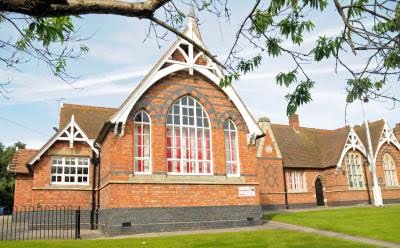 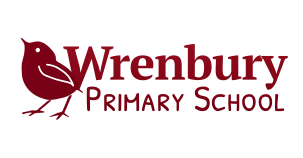 Head Teacher's News LetterEnd of school year 2018Dear parents and carers,2017-18 has been a FANTASTIC year at Wrenbury. And here’s why!10 things to celebrate:Wrenbury Primary School is an Ofsted rated ‘Good’ school in all areas and furthermore is ‘Outstanding’ in Personal Development, Behaviour and WelfareWe’re growing! We’re back to 5 Bases in September: Reception to Y6. We welcome Miss McKinnon as our new teacher from September.We’re growing! Little Wrens (for 3-4 year olds) and The Nest (Out of School Club) open in school in September.We’ve achieved the NHS Bronze award for Self-Care …the first step to Gold!Our athletes came 2nd overall in Group B at Townsports (Crewe and Nantwich Schools) for track; an amazing achievement for a small school. Our curriculum! ‘Learning journey’ books record pupils’ work and reflect individual progress in a variety of subjects. The written work, artwork and content are of an exceptionally high standard. They are a pleasure to behold.’ OfstedOur statutory assessment outcomes: EYFS Good Level of Development; Y1 Phonics Screening Check, Y2 SATS (Teacher Assessments) and the Y6 SATSs outcomes are all very good again this year. Well done children; well done teaching team!Our Well-being Lunch Clubs are recognised by the Local Authority’s Safeguarding Team as very good practice and they have promoted the work we do to all Cheshire East Schools.Our daily ‘Wrenbury Walk’: Very strong and positive partnerships: pupils; parents; staff; governors; FOWS; volunteers; Wrenbury community and partnerships; Brine Leas School; local primary schools for collaborative work.The Wrenbury Team! The whole team truly do go above and beyond to make the school a wonderful place to work and learn!Some community thank yous…£1,178.24 – Bonfire Night£500 – Wrenbury Consolidated Charities£254.93 – Commisions – Books / photographs£640 from Fun in a Field (Friends of St Margaret’s)£530 from Bovis Homes£404 from Mr Mrs Griffiths ( Mrs Warner’s parents )Two new Coombers (music systems) from Mr Mrs Bennett (via Mrs Warner)Some goodbyes…We say ‘Goodbye and good luck’ to our wonderful Y6 children as they continue their learning journeys into high school: Ethan, Samara, Carla, James, Ryan, Matthew F, Matthew H, Max, Ruby, Charlotte and Kyla-Jo.We also say ‘Goodbye and good luck’ to two lovely members of our school, Lily and Billy-Jo, who leave us to continue their learning journeys at Springfield School. We also say goodbye and a big thank you to Mrs Taylor who has supported Lily in school and to Mrs Gillot, Mrs Morgan and Miss Rowlands for their support of Billy Jo. I’m sure they won’t be strangers!Some keeping safe online advice…Fortnite is NOT appropriate for primary school children (12 yrs +) – promotes guns, fighting/killing/eliminating the opposition, online offensive language, online stranger danger. We hear some of our children are playing it! Please read attached sheet.Looking ahead…SEPTEMBER – MUST DosWe must SUPPORT THE SCHOOL OFFICE ADMINISTRATORS.Keep contact information up to date especially for emergencies.Meet given deadlines for ALL return slips, documentation completions and paymentsRefer to school’s Yearly Calendar – paper copy for all families (September) and /or school website calendar for all events, dates, timesSend all monies / letters /replies via class teachers – at registrationWe must be SMART!Uniform: Full and correct uniform and PE Kit MUST be worn at all times Grey or black skirt/pinafore, grey or black trousers, grey or black tailored shortsRed or white polo shirt or white shirt and school tieSchool logo sweatshirt or cardigan or plain red sweatshirt / cardigan (no logo)Black shoes (buckled/laced or velcro)            PE Kit: For all PE and games lessons and sporting after-school clubs:Red polo shirt or t-shirt (not branded)Black shortsBlack pumps for Reception and Year 1 White or black trainers for Year 2 — 6Tracksuit / joggers — black or greyWe must ATTEND SCHOOL AS MUCH AS POSSIBLEWhole school attendance 2017-18 (up to 20.7.18): 96.4%; B1 – 96%; B2 - 97.3%; B3 – 95.8%; B4 – 96.6%100% attendance – WOW: Eleanor and Ethan Bracegirdle, Ellie Broster, Matthew Fulford, Max Heaton, Harley Jones, Max O’Connor, Nathan Parry, Emily Robinson, Livvy Taylor, Max Taylor, Harry Thompson, Poppy Woodward.Most Golden Tickets achieved by Base 2 for weekly attendance – 97.3%Use the information in the Self Care letter / booklets that Mrs Rowlands has distributed which offer great advice and avoid unnecessary visits to the doctors. Children can be in school with minor ailments. If they are too ill for school they will be sent home.We must be ON TIME!A number of children are regularly coming into school between 8.55am - 9.05am. This causes so many disruptions:  for the office (having to let the children in), the class (the register has already been taken and the teaching day has started), Mrs Warner (has to add numbers to her dinner lists).  A child, if late, is not just 5 minutes late into school, but about 10-15 minutes late by the time that they have put their belongings in the cloakroom, been to see Mrs Warner or put their lunch box in the hall and settled in classThe impact on the late child: the child enters their classroom not quite knowing what is happening; it is can make the late child feel embarrassed or uncomfortable, uncertain and in some cases cause them unnecessary anxiety.  The impact on the teacher and the rest of the class: they have to stop the teaching and learning to welcome and settle the late child and restart the teaching and learning; reducing teaching time overall.Please leave home 5-10 minutes earlier if you are prone to bringing your children into school through the front office door to offer the best start to the day not only to your own child but to all the children in class and the staff.We must KEEP OUR SCHOOL GROUNDS AND OUR CHILDREN SAFEThe pedestrian gate entry to the school yard MUST be double bolted at ALL times.We must MAKE THE MOST OF THE FANTASTIC TEACHING AND LEARNING OPPORTUNITIES IN OUR COMMUNITYThe school team offer so many wonderful learning opportunities to our children. We’re always trying to find new ‘friends’ and specialists to support the learning. If you can offer help or know someone who can bring a specialism into school, do let us know. A special thank you to our regular, weekly volunteers: Mr Jones (art Base 4); Mrs Jones (maths / reading Base 4); Mrs Mansfield (Base 1; sewing Base 4); Mrs Bourne (reading Base 3); Bernie and Ruby the dog (reading and self-esteem across school)A big thank you to all who have offered support for teaching a skill, some new knowledge, supported on educational visits.We must support FOWSYou are all automatically members of FOWS (Friends of Wrenbury School) as you are parents of children attending the school. Please don’t rely on a few to do all the work for all our children to benefit.Please help them; please get involved: every family offering something- especially helping with an event (behind the scenes / at the event); donating a prize; buying a raffle ticket; joining the school’s lottery; baking a cake…will enable FOWS to do so much more for all our children! In the recent past they have bought the outdoor classroom; regenerated the pond area as a usable learning space; paid for coaches for school visits and much more.An enormous thank you to FOWS for hosting a fantastic Summer Fair and other super events for our Wrenbury families and children across the year.A special thank you to Lyndon Jones, who steps down as Treasurer this year as Charlotte moves to high school and who has dedicated a lot of time over the years to supporting the fund raising by the FOWS alongside his wife, Louise.WebsiteWe have a 168 people following us on our school website, which provides updates and information, news feeds and has a calendar of events. Do use the website and if possible LIKE and SHARE our news feeds as much as possible. Why not comment too! Likes and shares help raise our profile in and around the local community.Before I close, I want to say a few personal thank yous…Thank you to ALL the Wrenbury Team (teachers, assistants, admin, caretaker, middays, Sue Sharpe, Sportscape coaches, music teachers) for the dedication, commitment, going the extra mile, enthusiasm, inspiring teaching and learning, high expectations of themselves and the children, laughter and friendship and being so fantastic to work alongside and ensuring our ‘we all matter’ ethos permeates everything that is done in school. Thank you to the governors [and especially Jenny Davies as Chair] for their support and constructive challenge to ensure I am able to give all, as headteacher, the very best I can.Thank you to the parents and carers in school who have fully backed me and the school team this year – we’ve got a wonderful and very special school.Thank you to our community and volunteers for their generous support of the schoolFinally, thank you to our fantastic children – you make every day a special day at Wrenbury! I feel very lucky and privileged to be your head-teacher!I think we all truly deserve a wonderful summer break. Enjoy the time with your family and friends. Good luck Year 6, Lily and Billy-Jo with your new adventures.I look forward to seeing everyone back in class by 8.55am on Wednesday 5th September and welcoming our new starters in reception and our new Little Wrens at Wrenbury!Best wishesMrs Cador